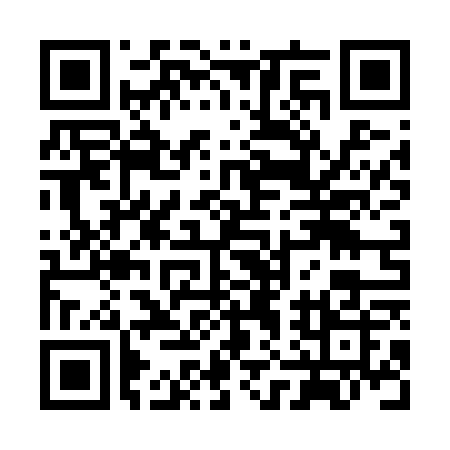 Prayer times for Alexander Subdivision, Alabama, USAWed 1 May 2024 - Fri 31 May 2024High Latitude Method: Angle Based RulePrayer Calculation Method: Islamic Society of North AmericaAsar Calculation Method: ShafiPrayer times provided by https://www.salahtimes.comDateDayFajrSunriseDhuhrAsrMaghribIsha1Wed4:385:5412:424:257:308:462Thu4:375:5312:424:257:318:473Fri4:365:5212:424:267:328:484Sat4:355:5112:424:267:328:495Sun4:345:5012:424:267:338:506Mon4:325:5012:424:267:348:517Tue4:315:4912:414:267:358:528Wed4:305:4812:414:267:368:539Thu4:295:4712:414:267:368:5410Fri4:285:4612:414:267:378:5511Sat4:275:4512:414:267:388:5612Sun4:265:4412:414:267:398:5713Mon4:255:4412:414:267:398:5914Tue4:245:4312:414:267:409:0015Wed4:235:4212:414:277:419:0116Thu4:225:4112:414:277:429:0217Fri4:215:4112:414:277:429:0318Sat4:205:4012:414:277:439:0419Sun4:195:3912:414:277:449:0520Mon4:185:3912:424:277:459:0621Tue4:175:3812:424:277:459:0622Wed4:165:3812:424:277:469:0723Thu4:165:3712:424:287:479:0824Fri4:155:3712:424:287:479:0925Sat4:145:3612:424:287:489:1026Sun4:135:3612:424:287:499:1127Mon4:135:3512:424:287:509:1228Tue4:125:3512:424:287:509:1329Wed4:125:3412:424:297:519:1430Thu4:115:3412:434:297:519:1431Fri4:115:3412:434:297:529:15